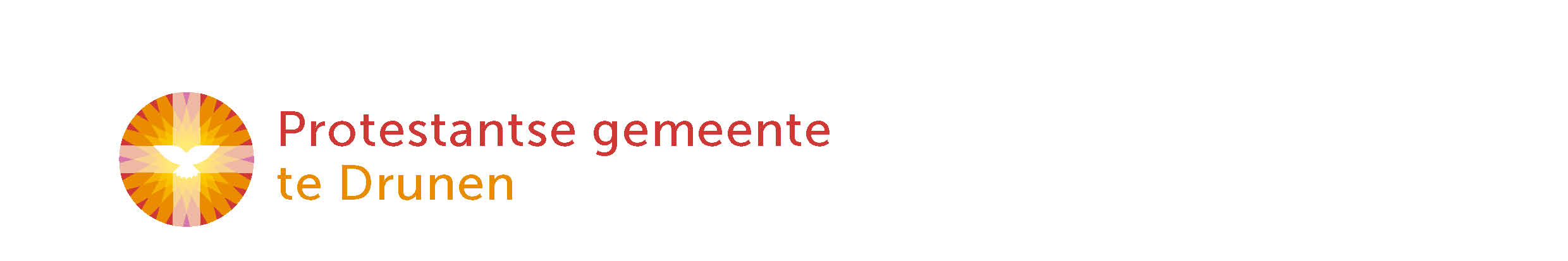 Liturgie, 13 februari 2022, DrunenPrediker 3 – Er is een tijdLiederen:	LB = Liedboek zingen en bidden in huis en kerk (2013)0. Muziek vooraf: orgelspel door de organist INTREDEWelkom & mededelingen door ouderling van dienstHerdenken Walter van Arnhem, aansteken van de naamkaarsMoment van stilte1. Intochtslied: Psalm 121:1,4	Ik sla mijn ogen op en zie (staande)Bemoediging & Groet    (staande)Kyrië & Gloria2. LB 905	Wie zich door God alleen laat leidenDE BIJBELGebed om de heilige GeestKindermoment3. Kinderlied van februari: Who’s the king of the jungle?https://youtu.be/03afPm3Srg0 Eerste Schriftlezing: Prediker 3:1-15  4. LB 845	Tijd van vloek en tijd van zegenTweede Schriftlezing: Mattheüs 6:25-34  5. LB 981: 1,2 en 3	Zolang en mensen zijn op aardeUitleg & VerkondigingMoment van stilte6. Luisterlied: LEV	Voor alles is een tijd https://www.youtube.com/watch?v=TaOGEVGk2qMGEBEDEN & GAVENGebeden: Dank- & voorbeden, Stil gebed, Onze VaderZENDING & ZEGEN7. Slotlied: LB 913	Wat de toekomst brengen moge	(staande)Zegen	met gesproken ‘Amen.’     (staande)8. Muziek achteraf: orgelspel door de organistLiedtekst LEV	Voor alles is een tijdalbum: Dansen in de regen | tekst: Roeland Smith en Wicher Schuurmanmuziek: Roeland Smith, Liesbeth Koedoot, Freek van der Brugge & Hessel Sollievideo: Henri Doornbos | link:  https://www.youtube.com/watch?v=TaOGEVGk2qMWe lopen nachten in het donkerEn dan: de nieuwe dagWe huilen tranen op de wangenEn dan: een warme lach         Voor alles is een tijdoehEen nieuwe dag, een warme lachVoor alles is een tijdWe blijven staren in de verteEn dan: opeens dichtbij!We zitten vast zonder de sleutelEn dan: zomaar vrij!Voor alles is een tijdoehZo dichtbij en zomaar vrijVoor alles is een tijdU bent er altijd bijU bent er altijd bijU bent er altijd bijHeerlijke zekerheidU heeft de tijdWe zijn verdwaald in eigen wijsheidEn dan: zekerheidWe hebben niets om in te schuilenEn dan: veiligheidVoor alles is een tijdoehzekerheid en veiligheidVoor alles is een tijdU bent er altijd bijU bent er altijd bijU bent er altijd bijHeerlijke zekerheidU heeft de tijd